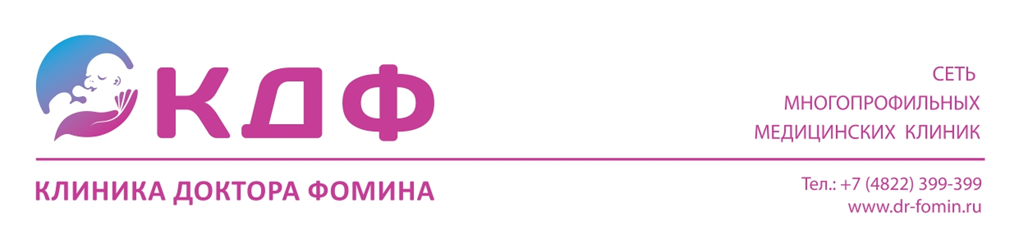 Обзорная урография (рентгенография мочевыделительной системы)Подготовка к урографииПри себе иметь клинический анализ крови, общий анализ мочи, креатинин (срок годности анализов - 10 дней).Последний прием пищи в обед в 14-00, с 17 до 21 выпить препарат Фортранс 4 литра (1 пак на 1 литр воды), заедать лимоном, леденцами или клизма микролакс за 15-20 минут до исследования. Подготовка к урографииПри себе иметь клинический анализ крови, общий анализ мочи, креатинин (срок годности анализов - 10 дней).Последний прием пищи в обед в 14-00, с 17 до 21 выпить препарат Фортранс 4 литра (1 пак на 1 литр воды), заедать лимоном, леденцами или клизма микролакс за 15-20 минут до исследования. 